                                                                                                                                                                                    РАСПРОСТРАНЯЕТСЯ  БЕСПЛАТНО 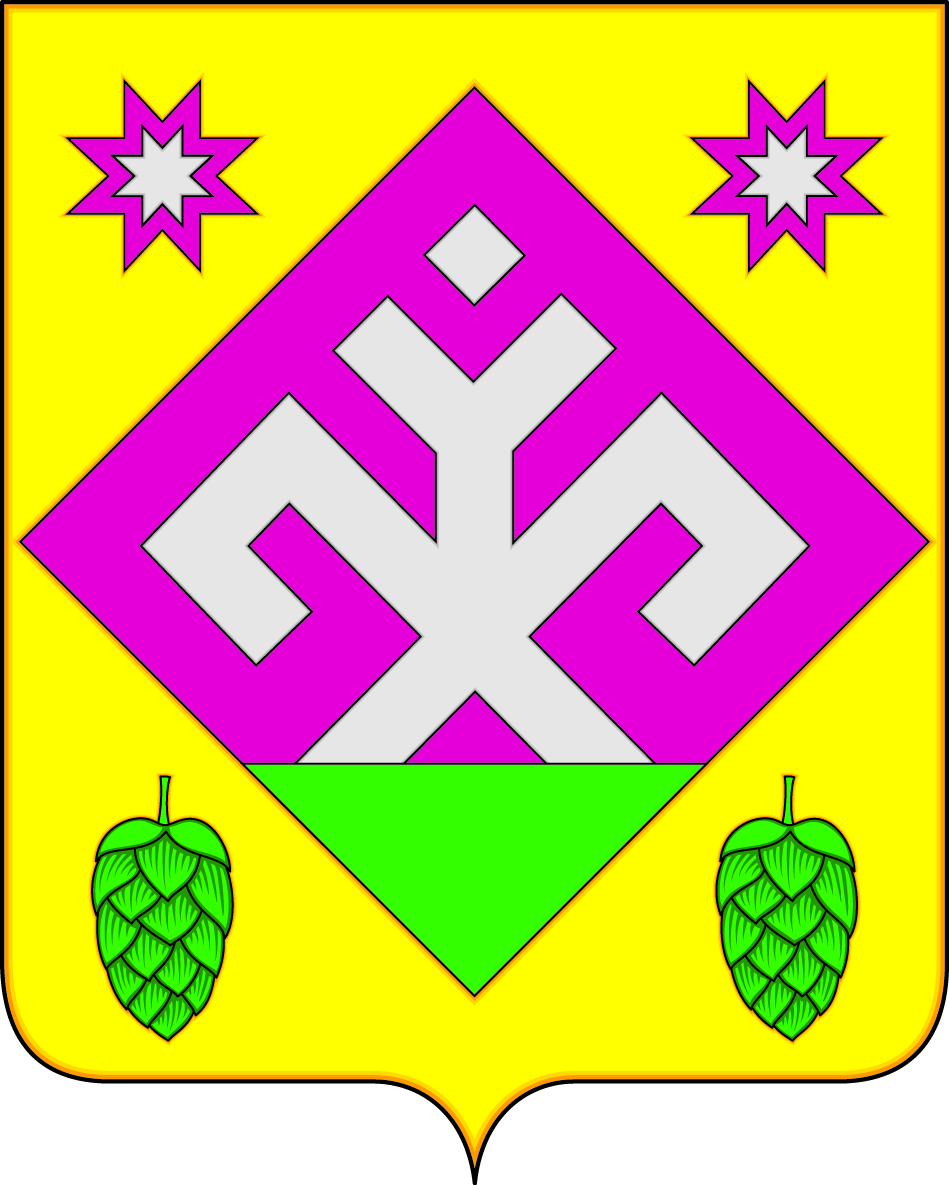                                                                                                                                                        ГАЗЕТА ОСНОВАНА В 2006 ГОДУ                      Рысайкинская                           ласточка ОФИЦИАЛЬНОЕ ОПУБЛИКОВАНИЕРоссийская Федерация Администрация сельского поселения Рысайкино муниципального района Похвистневский Самарской области Постановление № 1 от 25.01.2023 г.О внесении изменений в Постановление Администрации сельского поселения Рысайкино муниципального района Похвистневский Самарской области от 22.12.2016 г. № 115В соответствии с Градостроительным кодексом Российской Федерации, Федеральным законом от 06.10.2003г. № 131-ФЗ «Об общих принципах организации местного самоуправления в Российской Федерации», Генеральным планом сельского поселения Рысайкино  муниципального района Похвистневский, Администрация сельского поселения Рысайкино муниципального района Похвистневский Самарской областиПОСТАНОВЛЯЕТ:1. Внести следующие изменения в Постановление от 22.12.2016г. № 115 «Об утверждении Программы комплексного развития систем транспортной инфраструктуры сельского поселения Рысайкино муниципального района Похвистневский Самарской области на 2016-2033 годы» (с изменениями от 06.02.2019 г № 3, 26.03.2020г № 27, от 09.04.2021 г. № 20, от 20.06.2022 г  № 39):1.1. В разделе «1. ПАСПОРТ ПРОГРАММЫ» строку «Объемы требуемых капитальных вложений» изложить в следующей редакции:1.2. В разделе «6. Оценка объемов и источников финансирования мероприятий развития транспортной инфраструктуры сельского поселения Рысайкино.» таблицу «Таблица Распределение объёма инвестиций на период реализации ПТР сельского поселения Рысайкино, млн. руб.» изложить в следующей редакции:Таблица Распределение объёма инвестиций на период реализации ПТР сельского поселения Рысайкино, руб.1.3. В разделе «3. Прогноз транспортного спроса, изменения объемов и характера передвижения населения и перевозов груза на территории сельского поселения Рысайкино» таблицу «ПРОГРАММА ИНВЕСТИЦИОННЫХ ПРОЕКТОВ ОБЕСПЕЧИВАЮЩИХ ДОСТИЖЕНИЕ ЦЕЛЕВЫХ ПОКАЗАТЕЛЕЙ» изложить в следующей редакции»:ПРОГРАММА ИНВЕСТИЦИОННЫХ ПРОЕКТОВ, ОБЕСПЕЧИВАЮЩИХ ДОСТИЖЕНИЕ ЦЕЛЕВЫХ ПОКАЗАТЕЛЕЙПрограмма инвестиционных проектов  улично–дорожной сети сельского поселения Рысайкино2. Опубликовать настоящее Постановление в газете «Рысайкинская ласточка» и на официальном сайте Администрации сельского поселения Рысайкино в сети Интернет.3.Контроль за исполнением настоящего Постановления оставляю за собой.4.Настоящее постановление вступает в силу с момента его официального опубликования.Глава  поселения                                                                              В.В.ИсаевРоссийская Федерация Администрация сельского поселения Рысайкино муниципального района Похвистневский Самарской области Постановление № 3 от 30.01.2023 г.О внесении изменений в Перечень главных администраторов доходов  бюджета сельского поселения Рысайкино муниципального района Похвистневский Самарской области            В соответствии со статьей 160.1 Бюджетного кодекса Российской Федерации, Администрация сельского поселения Рысайкино муниципального района Похвистневский Самарской области  П О С Т А Н О В Л Я Е Т:      1. Внести следующие изменения  и дополнения в Перечнь главных администраторов доходов  бюджета сельского поселения Рысайкино муниципального района Похвистневский Самарской области на 2023 год и на плановый период 2024-2025 годов, утвержденный Постановлением  от 14.11.2022г. № 56 : - Приложение вышеуказанного постановления, по коду главного администратора доходов администрации сельского поселения Рысайкино «404», дополнить следующим кодом доходов бюджетной классификации: 404 202 25599 10 0000150 «Субсидии бюджетам сельских поселений на подготовку проектов межевания земельных участков и на проведение кадастровых работ».           2. Разместить Постановление на сайте Администрации сельского поселения Рысайкино  муниципального района Похвистневский Самарской области в сети Интернет.          3.   Настоящее Постановление вступает в силу со дня его подписания.          4. Контроль за выполнением настоящего Постановления оставляю за собой.           Глава  поселения                                                            В.В.ИсаевРоссийская Федерация Администрация сельского поселения Рысайкино муниципального района Похвистневский Самарской области Постановление № 4 от 31.01.2023 г.О муниципальном имуществеВ соответствии с Федеральным законом Российской Федерации от 06.10.2003г. №131-ФЗ «Об общих принципах организации местного самоуправления в Российской Федерации», Уставом сельского поселения Рысайкино муниципального района Похвистневский, Администрация сельского поселения Рысайкино муниципального района Похвистневский Самарской областиП О С Т А Н О В Л Я ЕТ:Принять в состав непроизведенных активов, составляющих муниципальную казну: - земельный участок с кадастровым номером 63:29:0901003:270, Российская Федерация, Самарская область, Похвистневский район, сельское поселение Рысайкино, севернее п.Новорысайкино, общей площадью 1581кв.м., кадастровой стоимостью 151 744.38 рублей, виды разрешенного использования: для общественно-деловых целей (эксплуатация скважин);- земельный участок с кадастровым номером 63:29:0901005:303, Российская Федерация, Самарская область, Похвистневский район, сельское поселение Рысайкино, северо-западнее с.Рысайкино, общей площадью 19996 кв.м., кадастровой стоимостью 1 964 607 рублей, виды разрешенного использования: для общественно-деловых целей (эксплуатация скважин).                  Глава  поселения                                            В.В.Исаев                               Российская Федерация Администрация сельского поселения Рысайкино муниципального района Похвистневский Самарской области Постановление № 5 от 31.01.2023 г.О предоставлении земельного участка в аренду         Рассмотрев  ходатайство  Гайнуллина А.М.,  от 26.01.2023  года о предоставлении в аренду земельных участков, в соответствии со статьями 11, 22, 29 Земельного кодекса РФ, Федеральным Законом  РФ от 27.07.2002  года №101 – ФЗ «Об обороте земель сельскохозяйственного назначения», Администрация сельского поселения Рысайкино  ПОСТАНОВЛЯЕТ:Предоставить Гайнуллину А.М. в аренду сроком на 11 месяцев с 01.02.2023 г. по 31.12.2023 г. земельный участок из земель сельскохозяйственного назначения, принадлежащих муниципальному образованию сельское поселение Рысайкино муниципального района Похвистневский Самарской области  (собственность 63:29:0000000:1112-63/007/2020-1  от 26.05.2020) площадью  400 000 м2, расположенный по адресу: Самарская область, Похвистневский район, сельское поселение Рысайкино.Заключить договор аренды вышеуказанного земельного участка с Гайнуллиным А.М.  сроком на 11  месяцев с 01.02.2023 г. по 31.12.2023 г.Гайнуллину А.М.  по истечении срока действия договора аренды земельного участка привести земельный участок в состояние, пригодное для использования по целевому назначению и передать по акту приема – передачи представителю Администрации сельского поселения Рысайкино.Настоящее Постановление вступает в силу со дня подписания и распространяется на правоотношения, возникшие с 31 января 2023 года.Глава поселения                                                                          В.В.ИсаевРоссийская Федерация Администрация сельского поселения Рысайкино муниципального района Похвистневский Самарской области Постановление № 6 от 31.01.2023 г.О предоставлении земельного участка в аренду         Рассмотрев  ходатайство  Шахвалова А.В.,  от 26.01.2023  года о предоставлении в аренду земельных участков, в соответствии со статьями 11, 22, 29 Земельного кодекса РФ, Федеральным Законом  РФ от 27.07.2002  года №101 – ФЗ «Об обороте земель сельскохозяйственного назначения», Администрация сельского поселения Рысайкино  ПОСТАНОВЛЯЕТ:Предоставить ИП КФХ Шахвалову А.В в аренду сроком на 11 месяцев с 01.02.2023 г. по 31.12.2023 г. земельный участок из земель сельскохозяйственного назначения, принадлежащих муниципальному образованию сельское поселение Рысайкино муниципального района Похвистневский Самарской области  (собственность 63:29:0000000:1113-63/007/2020-1  от 03.06.2020) площадью  3 400 000 м2, расположенный по адресу: Самарская область, Похвистневский район, сельское поселение Рысайкино.Заключить договор аренды вышеуказанного земельного участка с ИП КФХ Шахваловым А.В.  сроком на 11  месяцев с 01.02.2023 г. по 31.12.2023 г.Шахвалову А.В.  по истечении срока действия договора аренды земельного участка привести земельный участок в состояние, пригодное для использования по целевому назначению и передать по акту приема – передачи представителю Администрации сельского поселения Рысайкино.Настоящее Постановление вступает в силу со дня подписания и распространяется на правоотношения, возникшие с 31 января 2023 года.Глава поселения                                                                          В.В.ИсаевРоссийская Федерация Администрация сельского поселения Рысайкино муниципального района Похвистневский Самарской области Постановление № 7 от 31.01.2023 г.О назначении лица, ответственногоза принятие и рассмотрение обращений потребителей по вопросам надежности теплоснабженияВ соответствии с  Постановлением Правительства РФ  от 08.08.2012 № 808 «Об организации теплоснабжения в Российской Федерации и о внесении изменений в некоторые акты Правительства Российской Федерации», пп. 4.2 п.4 ст.17 Федерального закона от 06.10.2003 № 131-ФЗ «Об общих принципах организации местного самоуправления в Российской Федерации», Уставом сельского поселения Рысайкино, в целях оперативного рассмотрения обращений потребителей по вопросам надежности теплоснабжения на территории сельского поселения Рысайкино муниципального района ПохвистневскийАдминистрация сельского поселения Рысайкино муниципального района ПохвистневскийП О С Т А Н О В Л Я Е Т:1. Назначить ответственным лицом за ежедневное, а в течение отопительного периода - круглосуточное принятие и рассмотрение обращений потребителей по вопросам надежности теплоснабжения, Главу сельского поселения Рысайкино Исаева Валерия Владимировича. 2. Обращения потребителей могут подаваться в письменной форме по адресу: Похвистневский район, с.Рысайкино, ул. Ижедерова, д. 61а или по электронной почте rusaikino2008@rambler.ru, а в течение отопительного периода - в устной форме, в том числе по телефону 8 (84656) 2-86-99. 3. Опубликовать настоящее Постановление в газете «Рысайкинская ласточка» и разместить на официальном сайте Администрации сельского поселения Рысайкино муниципального района Похвистневский Самарской области в информационно-телекоммуникационной сети «Интернет».4. Настоящее Постановление вступает в силу с момента подписания.   Глава поселения                                                           В.В.ИсаевСобрание представителей сельского поселения  Рысайкиномуниципального района Похвистневский Самарской области   четвертого  созыва  Р Е Ш Е Н И Е    № 92 от 23.01.2023 г.  с. РысайкиноО ремонте дорог улиц в сельском поселении РысайкиноВ соответствии с Федеральным законом от 06 октября 2003 года №131 – ФЗ «Об общих принципах организации местного самоуправления в Российской Федерации», Уставом сельского  поселения Рысайкино, рассмотрев проект целевой программы «Модернизация и развитие автомобильных дорог общего пользования местного значения в сельском поселении РысайкиОссийРно   муниципального района Похвистневский Самарской области на 2014-2025 годы», Собрание представителей поселения РысайкиноРЕШИЛО:        1. Произвести отсыпку дорожного полотна за счет дорожного фонда в с.Рысайкино:- по улице Подгорная от  дома № 13 до дома № 1, протяженностью 300 метров, шириной 4,5 метров с применением  песчано-гравийной смеси;- по улице Заречная от дома № 10 до дома № 1 протяженностью 200 метров, шириной 4,5 метров с применением  песчано-гравийной смеси;- от дома № 11а по улице Полевой  до дороги федерального значения ,  протяженностью 250 метров, шириной 4,5 метра с применением песчано-гравийной смеси;- от дома № 4 до дома № 12 по улице Первомайская, протяженностью 150 метров.       2. Произвести отсыпку дорожного полотна за счет дорожного фонда в с. Султангулово:- по улице Гагарина от  дома № 27  до дома № 16 и от дома № 9 по ул.Гагарина  до дома № 1 по ул.Ленина  протяженностью 450 метров, шириной 4,5 метров с применением песчано-гравийной смеси;- по улице Победы  от дома № 31 до дома № 48, протяженностью 450 метров, шириной 4,5 метров с применением песчано-гравийной смеси;- по улице 60 лет Октября  от дома № 1 до дома № 15 по ул.Восточная, протяженностью 700 метров, шириной 4,5 метров с применением песчано-гравийной смеси.       3. Включить в смету расходов водостоки из труб (асбестовых) диаметром 350 мм в количестве 16 штук;        4. Настоящее решение вступает в силу со дня подписания.Глава поселения                                                                               В.В.ИсаевПредседатель Собранияпредставителей поселения                                                         В.В. ПерниковСобрание представителей сельского поселения  Рысайкиномуниципального района Похвистневский Самарской области   четвертого  созыва  Р Е Ш Е Н И Е    № 93 от 23.01.2023 г.  с. РысайкиноО проведении собрания граждан в сельском поселении Рысайкино  муниципального района Похвистневский Самарской области        В соответствии со статьями  25.1, 56 Федерального закона от 06.10.2003  № 131-ФЗ «Об общих принципах организации местного самоуправления в Российской Федерации», Уставом сельского поселения Рысайкино  муниципального района Похвистневский Самарской области, Собрание представителей сельского поселения  Рысайкино  муниципального района Похвистневский Самарской области РЕШИЛО:Провести   в сельском поселении Рысайкино  муниципального района Похвистневский Самарской области собрание граждан по вопросу: «Отчёт о проделанной работе за 2022 год».Провести собрание граждан 15 февраля 2023 года, в 14.00 по адресу: Самарская область, Похвистневский район, село Рысайкино, ул.Ижедерова, д.59, здание СДК и 16 февраля 2023, в 14.00 по адресу: Самарская область, Похвистневский район, с.Султангулово, ул.Победы, д.10, здание СДК.Опубликовать настоящее решение в газете «Рысайкинская ласточка» и на официальном сайте поселения.Председатель Собрания представителей сельского поселения                                    В.В.ПерниковГлава сельского поселения 		     		     В.В.ИсаевНовости МО МВД Виртуальные способы мошенничества или преступления с использованием IT-технологииВ современных условиях динамичного развития информационно-телекоммуникационных технологий столь же интенсивно возрастают риски противоправных посягательств в данной сфере.Мошенничество ‒ одно из самых распространенных преступлений в России. Ежегодно возбуждаются тысячи дел по статье 159 УК РФ. От мошенничества не застрахован никто, ведь злоумышленники постоянно изобретают новые схемы по выманиванию денег. Стать жертвой обмана можно не только в реальной жизни, но и в виртуальном пространстве.В основном все подобные преступления совершаются с использованием виртуальных абонентских номеров, по которым мошенники представляются сотрудниками служб безопасности банков. Они вводят в заблуждение граждан, вынуждают говорить секретные данные банковских карт и впоследствии похищают денежные средства. В большинстве случаев преступления совершаются с использованием функции подмены абонентского номера, что затрудняет расследование. Гражданам следует помнить – настоящие банковские работники никогда не спрашивают у своих клиентов данные карт и кодов из СМС-сообщений.Не теряют своей актуальности мошенничества на сайтах бесплатных объявлений, типа «Авито», «Юла» и т.п. Определить настоящего продавца/покупателя от мошенника достаточно просто: продавец просит предоплату, покупатель спрашивает номер карты и код из СМС, вам приходят подозрительные СМС или сообщения в мессенджере, продавец предлагает отправить товар курьерской компанией, продавец или покупатель присылает поддельную ссылку на сервис «Авито Доставка». В подобных случаях с продавцами/покупателями необходимо общаться лично, для мобильных переводов использовать только номер телефона привязанный к карте и ни в коем случае не перечислять предоплату, и никому не сообщать личные данные банковских карт.Мошенники активно используют в своей преступной деятельности социальные сети: одноклассники, ВКонтакте и другие. Со страниц-двойников рассылаются родным, друзьям, знакомым сообщение о просьбе оказать финансовую помощь, либо подозрительные ссылки, перейдя по которым можно лишиться всех накоплений. Аналогичные СМС могут приходить и в аналоговые сообщения мобильных операторов. Не стоит переходить по неизвестным ссылкам! Если есть желание помочь финансово кому-либо – помогайте адресно, либо через официальные благотворительные фонды.Большинство преступных схем строится на страсти людей к быстрому обогащению. Например, используя игровые платформы, делая ставки на определённую комбинацию цифр, либо картинок мошенники выручают определённую сумму денег с наивных клиентов, придумывают специальные схемы, а при дальнейшей раскрутке, данная сумма увеличивается. Обязательным требованием подобных игровых платформ – обязательное внесение в выбранное приложение данных банковских карт. И этими данными охотно пользуются мошенники. Различные Интернет приложения, сайты сейчас не обходятся без рекламы. И всплывающие окна с информацией о случайном выигрыше для многих является заманчивой новостью.Таким образом, в последние годы резко возросло количество преступлений, совершаемых на просторах интернета. К наиболее распространенным можно отнести следующие:Призыв принять участие во всевозможных конкурсах и проектах. Для участия необходимо перечислить определенную сумму на указанный счет.Взлом личной страницы. Для возвращения доступа необходимо отправить сообщение на определенный номер, после чего произойдет списание средств, находящихся на счете, а доступ к странице не восстановится.Блокирование системы вредоносными программами. Схема работает по аналогии с предыдущей. Перечисление денег на лечение детей, открытие приютов для животных и пр.Рассылка сообщений о блокировании счета в банке. Для разблокировки требуется перейти на указанный сайт и ввести свои личные данные.Финансовые пирамиды, работающие онлайн.Продажа каких-либо товаров с внесением предварительной платы. После перечисления денег продавец исчезает или отправляет товар ненадлежащего качества.Если в Ваш адрес совершены мошеннические действия, обязательно сообщите о факте мошенничества в соответствующие органы. В полицию необходимо обращаться тогда, когда мошеннические действия совершаются физическим лицом. Результат зависит от скорости обращения. Документ можно подать, как лично, так и через интернет-приемную МВД, сайт которой можно найти в интернете.Если обман совершен юридическим лицом, то на его адрес отправляется письменная претензия, содержащая требование о расторжении договора и возврате средств. А затем подается иск о незаконном обогащении в суд, чтобы начать гражданский процесс.Простые правила обезопасить себя от мошенников:Никогда не сообщайте незнакомцам данные банковских карт и коды с СМС-сообщений банков. Помните, настоящим сотрудникам банков они не нужны.Если назвали мошенникам код или любые другие данные — срочно звоните в банк. Возможно, вы успеете остановить операцию.Вводите пароли только на тех сайтах, которые открыли сами — например, набрали адрес в браузере.Если ввели пароль на подозрительном сайте — как можно скорее зайдите на настоящий и смените его.Включите двухфакторную аутентификацию в почте, социальных сетях и мессенджерах. Тогда кроме логина и пароля потребуется что-то еще: например, код из специального приложения или смс. Мошенники не смогут зайти в ваш аккаунт, даже если украдут или подберут пароль.Не переходите по ссылкам в сообщениях, даже если сообщение пришло от знакомого. Его аккаунт может быть взломан или продублирован мошенниками.Запомните: игры, в которые нужно вкладывать реальные денежные средства, на самом деле деньги возвращаются крайне редко.Сотрудники Похвистневской Госавтоинспекции продолжают проводить профилактические беседы по Правилам дорожного движения с несовершеннолетнимиВ этот раз мероприятие прошло в городском ледовом дворце «Арена». Сотрудники Госавтоинспекции напомнили любителям зимних развлечений о правилах поведения на дороге и призвали их позаботиться о собственной безопасности. Вместе с детьми автоинспекторы повторили, как правильно переходить проезжую часть, и подробно изучили безопасные маршруты следования к ледовому дворцу, также разъяснили юным участникам дорожного движения, что кататься с горок нужно строго в тех местах, где это безопасно, а именно на огороженных детских площадках и иных местах специально отведенных для этого. Ни в коем случае нельзя устраивать несанкционированные горки вблизи проезжей части, выезжая на нее в процессе катания, так как это может привезти к дорожно-транспортным происшествиям.Во время мероприятия автоинспекторы также рекомендовали детям в обязательном порядке носить световозвращающие элементы на верхней одежде в виде брелоков, значков и наклеек, что позволит быть максимально заметными для водителей на проезжей части в темное время суток.    Начальник отделения Госавтоинспекции МО МВД России «Похвистневский» майор полиции Эдуард Хачатуров совместно с председателем Общественного совета при территориальном отделе внутренних дел Татьяной Вобликовой провели в ГБОУ СОШ с. Среднее Аверкино Самарской области профилактическое мероприятие «Улица полна опасностей и неожиданностей». Майор полиции объяснил детям значения дорожных знаков – главных помощников каждого человека в пути. Вместе с ребятами подробно разобрали зачем они нужны и, как переходить перекрёсток, если сломался светофор. Эдуард Хачатуров предупредил собравшихся детей об обязательном использовании световозвращающих элементов, правилах поведения в общественном транспорте и безопасном проезде в легковых автомобилях с использованием детских автомобильных кресел. Общественница присоединилась к советам полицейского и рекомендовала, что с наступлением зимнего периода темнеет рано, и пешеходы в тёмных тонах одежды становятся менее заметными для водителей. Чтобы не допустить трагедии нужно не одежде иметь яркие световозвращающие элементы.В заключение мероприятия ребятам представили короткие видеоролики по Правилам дорожного движения.Начальник МО МВД России «Похвистневский» отчитался о результатах оперативно-служебной деятельности за 2022 годВ рамках оперативного совещания начальник МО МВД России «Похвистневский» Юра Алекян подвел итоги оперативной деятельности за 2022 год при заместителе начальника ГУ МВД России по Самарской области полковнике полиции Олеге Федькове.На мероприятии также присутствовали Глава Администрации городского округа Похвистнево Сергей Петрович Попов, Глава муниципального района Похвистневский Рябов Юрий Федорович, И.о Прокурора Похвистневской межрайонной прокуратуры старший советник юстиции Дубков Олег Викторович, судья Похвистневского районного суда Григорьев Алексей Викторович, руководитель СО по г. Похвистнево СУ СК РФ по Самарской области подполковник юстиции Асташов Степан Валерьевич, председатель Совета ветеранов Неклюдов Николай Васильевич, председатель Общественного совета Вобликова Татьяна Ивановна, заместитель председателя Общественного совета Асылгареев Гаптельхамит Гаптельхаевич.
В начале мероприятия Олег Федьков поздравил Маргариту Фролову с присвоением очередного специального звания - майор полиции. А также Приказом начальника Главного управления Министерства внутренних дел Российской Федерации по Самарской области Почетной Грамотой ГУ МВД России по Самарской области наградил подполковника полиции в отставке Асылгареева Гаптельхамита Гаптельхаевича.За успешное выполнение служебных обязанностей, достижение высоких результатов в служебной деятельности в 2022 году Юрий Рябов наградил Благодарственным письмом Муниципального района Похвистневский:- майора полиции Руслана Асфандиярова, старшего участкового уполномоченного полиции отдела участковых уполномоченных полиции и по делам несовершеннолетних;- лейтенанта полиции Алексея Атласова, старшего участкового уполномоченного полиции отдела участковых уполномоченных полиции и по делам несовершеннолетних;- капитана полиции Маргариту Фролову, старшего инспектора по делам несовершеннолетних отделения по делам несовершеннолетних.За высокие результаты в оперативно – служебной деятельности и успешное выполнение служебных обязанностей в 2022 году Сергей Попов наградил Благодарственным письмом Администрации городского округа Похвистнево:- капитана юстиции Марию Гаврилову, следователя следственного отдела;- старшего лейтенанта полиции Сергея Григорьева, оперуполномоченного отдела уголовного розыска;- старшего лейтенанта полиции Рамиля Рафикова, командира отделения дорожно – патрульной ГИБДД.
Начальник МО МВД России «Похвистневский» полковник полиции Юра Алекян выступил с докладом о результатах работы за 2022 год, привел данные по зарегистрированным, расследованным, направленным в суд преступлениям, а также другим направлениям деятельности отдела. Далее присутствующие задали интересующие вопросы, касающиеся оперативно-служебной деятельности отдела внутренних дел, обсудили наиболее проблемные вопросы и пути их решения.
Заместитель начальника ГУ МВД России по Самарской области полковник внутренней службы Олег Федьков порекомендовал руководителям устранить все имеющиеся недочёты в установленные сроки, также работать не снижая темп, для достойных показателей.К поздравлениям сотрудников присоединились ветераны МВД, которые пожелали личному составу крепкого здоровья, мира и благополучия!В Самарской области полицейские и общественники продолжают проводить профилактические мероприятия с несовершеннолетнимиНачальник отделения Госавтоинспекции МО МВД России «Похвистневский» майор полиции Эдуард Хачатуров совместно с председателем Общественного совета при территориальном отделе внутренних дел Татьяной Вобликовой провели в ГБОУ СОШ с. Среднее Аверкино Самарской области профилактическое мероприятие «Улица полна опасностей и неожиданностей».
          Майор полиции объяснил детям значения дорожных знаков – главных помощников каждого человека в пути. Вместе с ребятами подробно разобрали зачем они нужны и, как переходить перекрёсток, если сломался светофор. Эдуард Хачатуров предупредил собравшихся детей об обязательном использовании световозвращающих элементов, правилах поведения в общественном транспорте и безопасном проезде в легковых автомобилях с использованием детских автомобильных кресел.

          Общественница присоединилась к советам полицейского и рекомендовала, что с наступлением зимнего периода темнеет рано, и пешеходы в тёмных тонах одежды становятся менее заметными для водителей. Чтобы не допустить трагедии нужно не одежде иметь яркие световозвращающие элементы.

          В заключение мероприятия ребятам представили короткие видеоролики по Правилам дорожного движения.Всероссийская акция «Студенческий десант»Сотрудники МО МВД России «Похвистневский» - старший специалист профессиональной подготовки отделения по работе с личным составом старший лейтенант полиции Владимир Королев совместно с председателем Общественного совета Татьяной Вобликовой провели акцию «Студенческий десант» в Губернском колледже города Похвистнево, а также на мероприятии присутствовал специалист «Дома молодежных организаций» Мария Савельева.
Владимир Королев рассказал учащимся о перспективах и преимуществах службы в органах внутренних дел. Проинформировал учащихся о возможности трудоустройства, о льготах и социальных гарантиях, предоставляемых сотрудникам. Особое внимание уделил разъяснению требований, которые предъявляют к кандидатам на службу.  В ходе беседы проинформировал молодежь о деятельности добровольных народных дружин, волонтерских организаций и порядок вступления в них.Специалист по работе с молодежью рассказала о деятельности волонтеров и о важности их участия в жизни города, а также пригласила желающих пополнить ряды волонтеров.В завершении беседы Татьяна Вобликова пригласила учащихся, которые желают связать судьбу с работой в органах внутренних дел в отдел полиции для оформления необходимой документации.Цифровая копия водительского удостоверения доступна в приложении «Госуслуги Авто»«В приложении «Госуслуги Авто» доступна цифровая копия водительского удостоверения, а также электронная версия свидетельства о регистрации транспортного средства. Данные документы в электронном виде водители могут предъявлять сотрудникам Госавтоинспекции для проверки. Это стало возможным благодаря совместной работе МВД и Минцифры России. Мобильное приложение «Госуслуги Авто» работает с 2021 года. С помощью приложения на сегодняшний день также возможно онлайн-оформление ДТП с помощью процедуры европротокола, здесь доступен сервис проверки автомобиля, имеется возможность записи на регистрацию транспортного средства и замену водительского удостоверения, а также оплаты и обжалования штрафов за нарушение ПДД. Водители могут предъявлять автоинспекторам для проверки мобильное приложение, содержащее графическое отображение водительского удостоверения и информацию о нем. Проверка осуществляется с помощью служебного мобильного устройства сотрудников Госавтоинспекции с установленным сертифицированным программным обеспечением путем считывания QR-кода. Предъявлять водительское удостоверение и свидетельство о регистрации транспортного средства в электронном виде с помощью приложения можно даже без доступа к интернету. В настоящее время приложением пользуются более 2,5 млн водителей. При этом МВД России напоминает, что наличие электронных документов в мобильном приложении не отменяет для водителей обязанности иметь при себе водительское удостоверение и свидетельство о регистрации транспортного средства в оригинальном виде. Эта обязанность закреплена в пункте 2.1.1. ПДД, где определен перечень документов, которые водитель транспортного средства обязан иметь при себе и по требованию сотрудников полиции предъявлять для проверки»,- сообщила официальный представитель МВД России Ирина Волк.В Похвистнево полицейскими задержан подозреваемый в незаконном обороте наркотических средствНаходясь на маршруте патрулирования в Похвистневском районе Самарской области инспекторы ДПС МО МВД России «Похвистневский» для проверки документов остановили автомобиль «Ford Focus». За рулем транспортного средства находился местный житель 1995 года рождения.В ходе проверки документов водитель заметно нервничал, в связи с чем было принято решение о проведении личного досмотра и досмотра автомобиля.При осмотре автомобиля в салоне был обнаружен полиэтиленовый пакет с веществом растительного происхождения внутри, а также электронные весы. Сотрудники ДПС вызвали на место следственно-оперативную группу.Полицейские направили изъятое на исследование в экспертно-криминалистический отдел МО МВД России «Похвистневское». Экспертизой установлено, что вещество является наркотическим средством марихуана массой более 30 граммов.По данным сотрудников полиции ранее мужчина не судим. В ходе опроса молодой человек пояснил, что хранил наркотики с целью дальнейшей реализации.Следственным отделом МО МВД России «Похвистневский» в отношении задержанного возбуждено уголовное дело по признакам преступления, предусмотренного ч.1 ст.228 УК РФ (незаконное приобретение, хранение, перевозка, изготовление, переработка наркотических средств, совершенные в значительном размере) и ч.3 ст.30, ч. 4 ст. 228.1 УК РФ (покушение на сбыт наркотических средств совершенное в крупном размере). Обвиняемому избрана мера пресечения в виде заключения под стражу.Полицейские продолжают мероприятия, направленные на установление всех обстоятельств произошедшего и выявление канала поставки запрещенных веществ на территорию региона.Сотрудники полиции напоминают, что обо всех ставших известных фактах распространения, употребления и хранения наркотических средств можно сообщить в ближайший отдел полиции или по телефону 102.Сотрудники Госавтоинспекции МО МВД России «Похвистневский» уделяют особое внимание соблюдению Правил дорожного движения несовершеннолетними.В рамках профилактического мероприятия «Детская безопасность за спиной родителей» для школьников села Малый Толкай Похвистневского района прошло увлекательное занятие на свежем воздухе. Инспекторы рассказали о главной задаче Госавтоинспекции-сохранении порядка и безопасности на дорогах. Также напомнили ребятам некоторые Правила дорожного движения: ходить через проезжую часть только по пешеходному переходу, при поездке в автомобиле использовать автокресло и пристёгиваться ремнями безопасности, а также рекомендовали оснащать одежду cветовозвращающими элементами, так как большинство ДТП происходит в темное время суток, в утренние или вечерние часы.УЧРЕДИТЕЛИ: Администрация сельского поселения Рысайкино муниципального района Похвистневский Самарской области и Собрание представителей сельского поселения Рысайкино муниципального района Похвистневский Самарской области.ИЗГОТОВИТЕЛЬ: Администрация сельского поселения Рысайкино муниципального района Похвистневский Самарской области.УЧРЕДИТЕЛИ: Администрация сельского поселения Рысайкино муниципального района Похвистневский Самарской области и Собрание представителей сельского поселения Рысайкино муниципального района Похвистневский Самарской области.ИЗГОТОВИТЕЛЬ: Администрация сельского поселения Рысайкино муниципального района Похвистневский Самарской области.УЧРЕДИТЕЛИ: Администрация сельского поселения Рысайкино муниципального района Похвистневский Самарской области и Собрание представителей сельского поселения Рысайкино муниципального района Похвистневский Самарской области.ИЗГОТОВИТЕЛЬ: Администрация сельского поселения Рысайкино муниципального района Похвистневский Самарской области.Адрес: Самарская область, Похвистневский район, село Рысайкино, ул. Ижедерова, 61а, тел.: 8 (846-56)  2-86-99Оригинал-макет газеты набран и свёрстан в Администрации сельского поселения Рысайкино муниципального района Похвистневский Самарской области. Газета отпечатана в Администрации сельского поселения Рысайкино м.р. Похвистневский Самарской области. Объём 1,3  печат. лист. Заказ № 3 (522). Тираж 100 экз. Подписано в печать 31.01.2023 г. в 10.00.Главный редактор    Е.П. Макарова